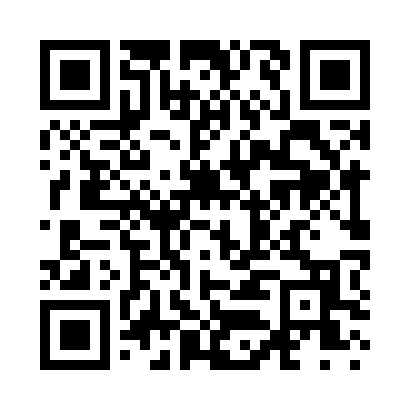 Prayer times for East Northfield, Massachusetts, USAMon 1 Jul 2024 - Wed 31 Jul 2024High Latitude Method: Angle Based RulePrayer Calculation Method: Islamic Society of North AmericaAsar Calculation Method: ShafiPrayer times provided by https://www.salahtimes.comDateDayFajrSunriseDhuhrAsrMaghribIsha1Mon3:305:1612:544:588:3210:172Tue3:315:1612:544:588:3110:163Wed3:325:1712:544:588:3110:164Thu3:335:1812:544:588:3110:155Fri3:345:1812:554:588:3110:156Sat3:355:1912:554:588:3010:147Sun3:365:2012:554:588:3010:138Mon3:375:2012:554:588:2910:139Tue3:385:2112:554:588:2910:1210Wed3:395:2212:554:588:2810:1111Thu3:405:2312:554:588:2810:1012Fri3:415:2312:564:588:2710:0913Sat3:425:2412:564:588:2710:0814Sun3:445:2512:564:588:2610:0715Mon3:455:2612:564:588:2610:0616Tue3:465:2712:564:588:2510:0517Wed3:475:2812:564:588:2410:0418Thu3:495:2812:564:588:2310:0319Fri3:505:2912:564:578:2310:0120Sat3:525:3012:564:578:2210:0021Sun3:535:3112:564:578:219:5922Mon3:545:3212:564:578:209:5823Tue3:565:3312:564:568:199:5624Wed3:575:3412:564:568:189:5525Thu3:595:3512:564:568:179:5326Fri4:005:3612:564:568:169:5227Sat4:015:3712:564:558:159:5028Sun4:035:3812:564:558:149:4929Mon4:045:3912:564:558:139:4730Tue4:065:4012:564:548:129:4631Wed4:075:4112:564:548:119:44